Дистанционное задание для ДО Робототехника № 4Дорогие друзья! Я предлагаю вам придумать кроссворд по робототехнике и лего-конструированию. Цель задания: придумать 5 вопросов на одном листе А4, а на другом листе написать ответы. И, конечно же, начертить сам кроссворд, куда мы на занятиях будем вставлять свои ответы. Пример кроссворда вы можете посмотреть в задании № 3.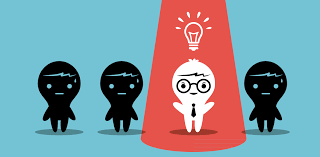 